 Autor: Andrea Tláskalová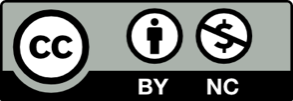 Toto dílo je licencováno pod licencí Creative Commons [CC BY-NC 4.0]. Licenční podmínky navštivte na adrese [https://creativecommons.org/choose/?lang=cs]. Video: Lanovky LanovkyLanovky dělíme na dva základní typy.Prohlédni si obrázky a vysvětli, jakým způsobem se lanovky pohybují a jaký je mezi nimi rozdíl.Pozemní lanovky ____________________________________________________________________________________________________________________________________________________________________________________________________________________________Visuté lanovky ____________________________________________________________________________________________________________________________________________________________________________________________________________________________Uveď, jaký typ lanovky je na obrázku.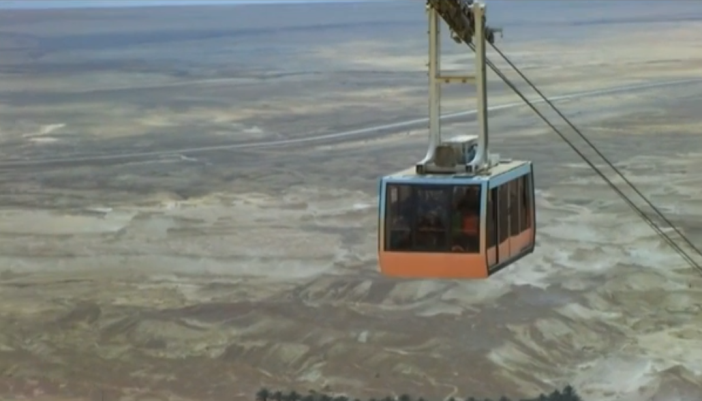 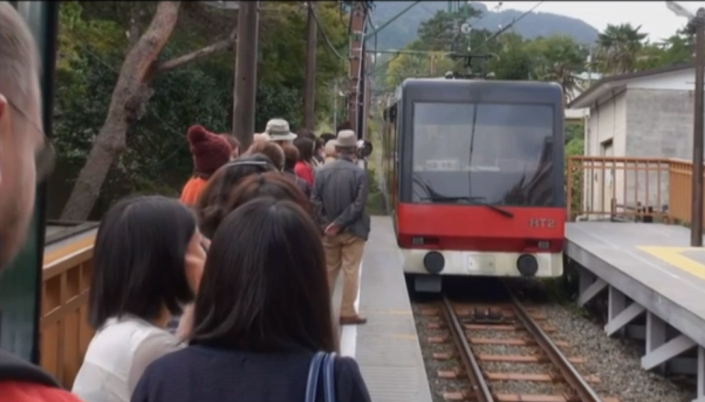        __________________________________________        ___________________________________________Visuté lanovky dělíme podle typu na kabinkové, gondolové a sedačkové.Spoj název se správnou charakteristikou a pojmenuj lanovky na obrázcích:Kabinkové	spousta menších kabinek jede zároveňGondolové	sedačky, na kterých se sedí v otevřeném prostoruSedačkové	dvě kabinky; když jedna jede nahoru, druhá jede zároveň dolů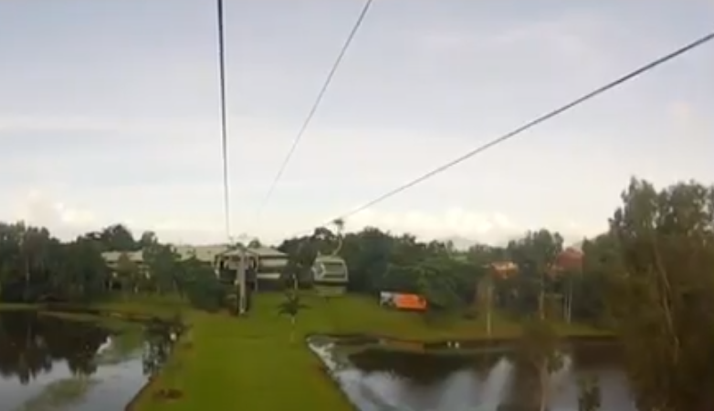 ________________________________________________________________________________________________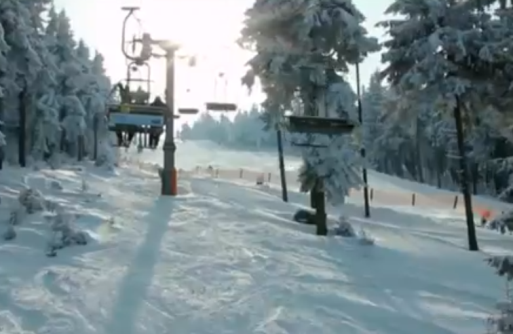 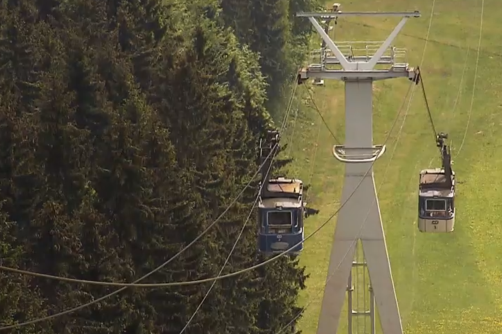 Vyzkoušej si práci návrháře a nakresli lanovku pro rok 2040.